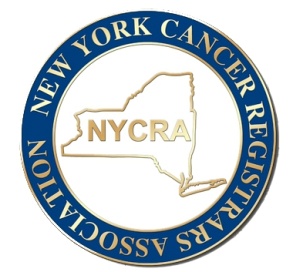 NYCRAJob Listing Request FormNYCRA does not charge a fee to post job openings on our website.  Jobs will be posted for 3 months, unless contacted by posting company for removal of posting prior to the 3-month expiration. Please complete the following form and return via email to newyorkcancerregistrarsassoc@gmail.comJob Title:Registry Abstractor (full-time and part-time, remote)Company Name:nThriveSSG Sub, LLC, a former affiliate of nThrive, is now an independent organization focused solely on providing revenue cycle management services.  We will be launching a new brand in the coming months, which embodies our core services businessIntroduction:Our Cancer Registrars are data heroes. They have a critical role in capturing the data that impacts cancer research, treatment, and prevention and screening programs. In the fight against cancer, we arm our data heroes with the support of over 200 CTR colleagues across the nation, a live QA forum with experts to answer questions immediately, flexible work schedules that can include days, nights and weekends, live and on-demand industry-leading educational opportunities with CEUs, one annual professional due, and company supplied equipment, including dual monitors. Also, with up to five days of paid time off per year to support charitable organizations, our colleagues can make an impact on their communities in many ways. Click here to apply or visit www.nThrive.com/careersJob Description:The Registry Abstractor performs required data collection for state, national and federal agencies regarding cancer and other reportable diseases.Required Qualifications:Certified Tumor Registrar (CTR) and active membership in the national and/or local cancer registrar association.Minimum of 2 years current abstracting experience. Extensive experience with FORDS/STORES and AJCC Staging is required.  Working knowledge of 2018 data collection requirements from all standard setters.Knowledge of specific State-reporting requirements preferred.  Proficient with various cancer registry software systems – i.e. Metriq, ERS, Oncolog, cNext, Rocky Mountain.Proficient with various electronic medical record systems – i.e. Epic, Cerner,  Meditech, McKesson   Recent abstracting experience of cases with an average of 1.5 cases per hour productivity and 95% accuracy rate.  Ability to communicate effectively in a variety of settings including with colleagues, medical staff and other departments within the facility.Knowledge of MS Office including Word, Excel and PowerPoint.Ability to use various e-mail and Internet applications.Must display excellent interpersonal and problem-solving skills with all levels of internal and external customersPreferred Qualifications:College degree or degree in allied health field preferred; course in Medical Terminology, Anatomy and Physiology required.Education Qualifications:Certified Tumor Registrar (CTR) Compensation/Benefits:
nThrive is committed to helping our colleagues and their families enjoy the best possible health and well-being. We offer a competitive and comprehensive health benefits package with the flexibility to make choices that best meet your needs including medical, dental, vision and prescription drug coverage. Our financial benefits include a 401(k) Savings Plan with a company match of 50% on the first 6% of colleague contributions and a 5 year vesting period. Instructions for Resume Submission:Click here to apply or visit www.nThrive.com/careers